Отчет «Ведомость по лицевым счетам»  обращается к регистру накопленияПостроен на СКД . Не правильно  отражаются размеры площадейДелить на два в расчете площади – не верное решение так как для некоторых других  помещений все отражается корректно 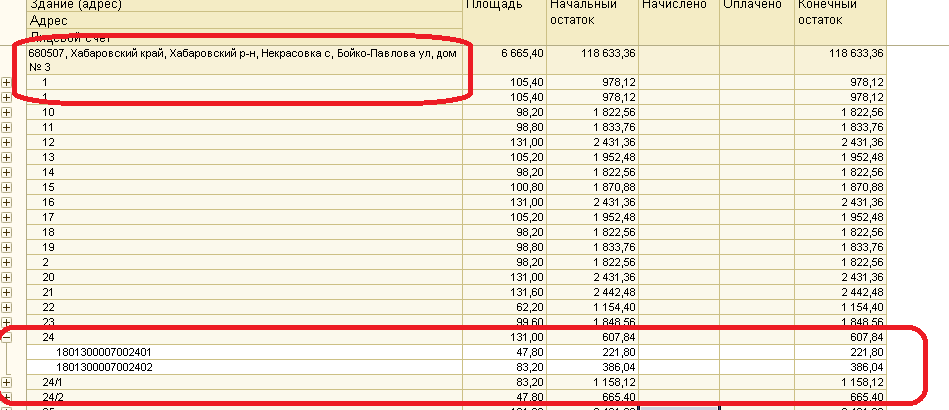 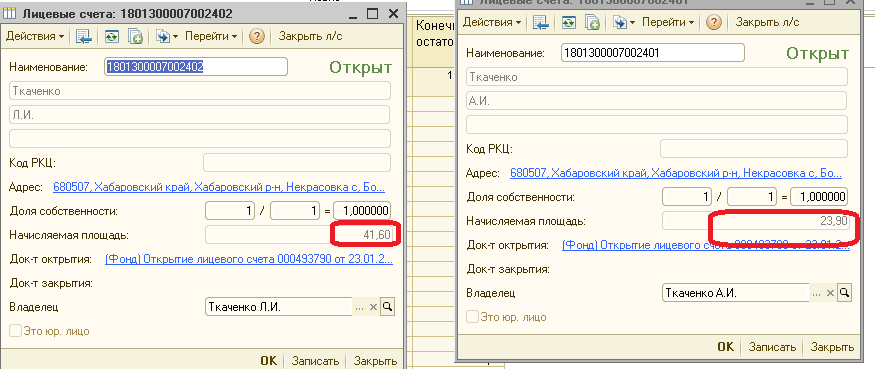 